Ancient Greek World 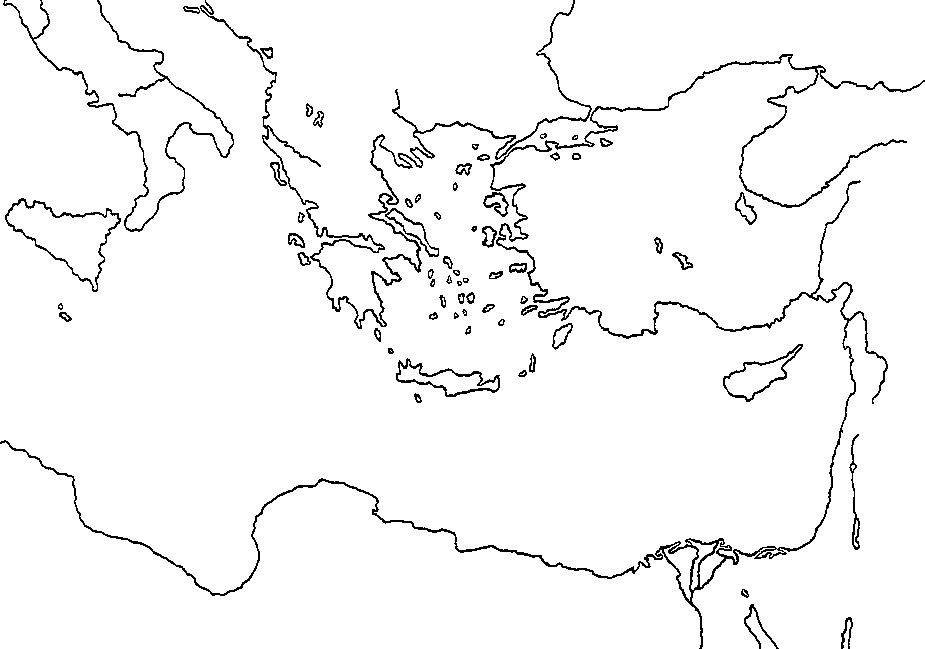 Aegean Sea 		Hellespont		Marathon	 Attica			Thermopylae 		Salamis	 Athens			Sicily				Corinth 			Alexandria 			 Sparta			Macedonia 	